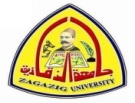 توزيع جدول الأنشطة الطلابية والريادة على الأقسام العلمية بالكليةللعام الجامعى2014 – 2015م (  فصل دراسى أول )مع التمنيات بعام سعيدوكيل الكلية لشئون التعليم والطلاب                                   عميد الكلية أ.د/ إلهام عبد العظيم فرج                                   أ.د/ إيمان حسن الحارونى                                                                                       يعتمدمالفرقةالشعبةالقسم العلمى1الأولى1 - 2المناهج وطرق التدريس1الأولى3 - 6العلوم التربوية والاجتماعية1الأولى7 - 11التنظيــــــــــم والإدارة 1الأولى12- 20العلـــــــوم الصحيـــــــــــة2الثانية1 - 20التمرينات والحمباز والتعبير الحركى3الثالثة1 - 14الالعـــــــــــــــــــاب3الثالثة15 - 20الميدان والمضمار4الرابعة    1- 20الرياضات المائية والمنازلات